令和　　年　　月　　日島根県立隠岐高等学校　教育研究部　行隠岐高校オープンスクール及び学校見学参加申込書（隠岐郡外参加者用）〈記入の仕方〉１　学校見学日時については、後日調整させていただくこともありますのでご了承ください。２　交通手段は実際に利用した交通手段全てに〇をしてください※オープンスクール及び学校見学参加者には、隠岐の島町より「オープンスクール参加宿泊費補助事業補助金」が交付されます（例：生徒1名、保護者1名参加の場合、最大2万円）。参加の際は、領収書と印鑑を必ずご持参ください。当日忘れた場合は、振込手数料を引いた額を後日入金いたします。FAX　：　（08512）2-6195メール：　oki-ｈｓ@edu.pref.shimane.jp　　　申込締切り： ７月１２日（月）授業内容一覧授業体験（1回目） 　１０：００～１０：５０  　社会　「歴史の『なぜ』を解いてみよう」数学　「規則性を見抜け！」商業　「『商業』を身近に感じよう～社会を支える商業的視点～」授業体験（２回目）　　１１：００～１1：５０　　 国語「『言語文化』の授業を体験しよう」理科　「光合成～植物の好きな色～（実験）」英語「Let’s enjoy English♪」商業　（授業体験①と同じ内容）見学可能な部活動一覧　　　体育系部活動：　陸上部　　　野球部　　卓球部　　男子バレーボール部　　女子バレーボール部　　男子バスケットボール部　　女子バスケットボール部　　男子ソフトテニス部　　女子ソフトテニス部　文化系部活動：　英語部　ジオパークバスツアー～オープンスクールの前日に隠岐を知ろう～　7月30日（金）　15：00　～18：20　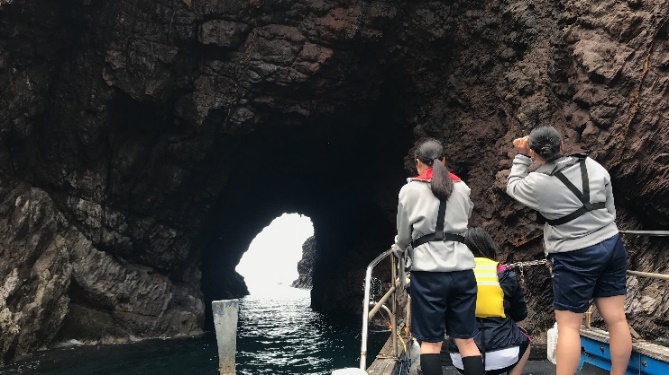 15：00　隠岐ジオゲートウェイ（西郷港フェリーターミナル横）　集合「生徒はどんなことをしているの？」　「隠岐ってどんなところなの？」そんな疑問を一気に解決しちゃうツアーを企画しました。 生徒が実際に取り組んだ隠岐の宝を知れる方法をそのままツアーとしてみなさまに体験していただきます。オープンスクールの前日により深く島を見てまわりませんか。１．参加希望オープンスクール 7月31日（土）オープンスクール 7月31日（土）オープンスクール 7月31日（土）オープンスクール 7月31日（土）オープンスクール 7月31日（土）オープンスクール 7月31日（土）オープンスクール 7月31日（土）オープンスクール 7月31日（土）オープンスクール 7月31日（土）オープンスクール 7月31日（土）１．参加希望島体験ジオパークバスツアー 7月30日（金）15：00開始　（　参加　・　不参加　）ジオパークバスツアー 7月30日（金）15：00開始　（　参加　・　不参加　）ジオパークバスツアー 7月30日（金）15：00開始　（　参加　・　不参加　）ジオパークバスツアー 7月30日（金）15：00開始　（　参加　・　不参加　）ジオパークバスツアー 7月30日（金）15：00開始　（　参加　・　不参加　）ジオパークバスツアー 7月30日（金）15：00開始　（　参加　・　不参加　）ジオパークバスツアー 7月30日（金）15：00開始　（　参加　・　不参加　）ジオパークバスツアー 7月30日（金）15：00開始　（　参加　・　不参加　）ジオパークバスツアー 7月30日（金）15：00開始　（　参加　・　不参加　）１．参加希望授業体験希望１回目（　社会　・　数学　・　商業　）２回目（　国語 ・ 理科 ・ 英語 ・ 商業　）  　　 商業は１回目・２回目とも同じ内容です１回目（　社会　・　数学　・　商業　）２回目（　国語 ・ 理科 ・ 英語 ・ 商業　）  　　 商業は１回目・２回目とも同じ内容です１回目（　社会　・　数学　・　商業　）２回目（　国語 ・ 理科 ・ 英語 ・ 商業　）  　　 商業は１回目・２回目とも同じ内容です１回目（　社会　・　数学　・　商業　）２回目（　国語 ・ 理科 ・ 英語 ・ 商業　）  　　 商業は１回目・２回目とも同じ内容です１回目（　社会　・　数学　・　商業　）２回目（　国語 ・ 理科 ・ 英語 ・ 商業　）  　　 商業は１回目・２回目とも同じ内容です１回目（　社会　・　数学　・　商業　）２回目（　国語 ・ 理科 ・ 英語 ・ 商業　）  　　 商業は１回目・２回目とも同じ内容です弁当購入希望有　・　無　  ↓（　　　）個有　・　無　  ↓（　　　）個１．参加希望※オープンスクールに参加できない方は個別に対応させていただきます学校見学　　　希望日時　①　令和　　年　　月　　日（　）　　時～　　　　　　　　　　　　　　②　令和　　年　　月　　日（　）　　時～　※オープンスクールに参加できない方は個別に対応させていただきます学校見学　　　希望日時　①　令和　　年　　月　　日（　）　　時～　　　　　　　　　　　　　　②　令和　　年　　月　　日（　）　　時～　※オープンスクールに参加できない方は個別に対応させていただきます学校見学　　　希望日時　①　令和　　年　　月　　日（　）　　時～　　　　　　　　　　　　　　②　令和　　年　　月　　日（　）　　時～　※オープンスクールに参加できない方は個別に対応させていただきます学校見学　　　希望日時　①　令和　　年　　月　　日（　）　　時～　　　　　　　　　　　　　　②　令和　　年　　月　　日（　）　　時～　※オープンスクールに参加できない方は個別に対応させていただきます学校見学　　　希望日時　①　令和　　年　　月　　日（　）　　時～　　　　　　　　　　　　　　②　令和　　年　　月　　日（　）　　時～　※オープンスクールに参加できない方は個別に対応させていただきます学校見学　　　希望日時　①　令和　　年　　月　　日（　）　　時～　　　　　　　　　　　　　　②　令和　　年　　月　　日（　）　　時～　※オープンスクールに参加できない方は個別に対応させていただきます学校見学　　　希望日時　①　令和　　年　　月　　日（　）　　時～　　　　　　　　　　　　　　②　令和　　年　　月　　日（　）　　時～　※オープンスクールに参加できない方は個別に対応させていただきます学校見学　　　希望日時　①　令和　　年　　月　　日（　）　　時～　　　　　　　　　　　　　　②　令和　　年　　月　　日（　）　　時～　※オープンスクールに参加できない方は個別に対応させていただきます学校見学　　　希望日時　①　令和　　年　　月　　日（　）　　時～　　　　　　　　　　　　　　②　令和　　年　　月　　日（　）　　時～　※オープンスクールに参加できない方は個別に対応させていただきます学校見学　　　希望日時　①　令和　　年　　月　　日（　）　　時～　　　　　　　　　　　　　　②　令和　　年　　月　　日（　）　　時～　２．生徒生徒生徒生徒生徒２．生年月日生年月日年　　　月　　　日生年　　　月　　　日生年　　　月　　　日生年　　　月　　　日生年　　　月　　　日生年　　　月　　　日生年　　　月　　　日生年　　　月　　　日生２．保護者 ・ 教諭  ・その他（　　　　　　）保護者 ・ 教諭  ・その他（　　　　　　）保護者 ・ 教諭  ・その他（　　　　　　）保護者 ・ 教諭  ・その他（　　　　　　）保護者 ・ 教諭  ・その他（　　　　　　）３．学校・学年学校名：　　　　　　　　　　　　　　　　　　　　　学年：学校名：　　　　　　　　　　　　　　　　　　　　　学年：学校名：　　　　　　　　　　　　　　　　　　　　　学年：学校名：　　　　　　　　　　　　　　　　　　　　　学年：学校名：　　　　　　　　　　　　　　　　　　　　　学年：学校名：　　　　　　　　　　　　　　　　　　　　　学年：学校名：　　　　　　　　　　　　　　　　　　　　　学年：学校名：　　　　　　　　　　　　　　　　　　　　　学年：学校名：　　　　　　　　　　　　　　　　　　　　　学年：学校名：　　　　　　　　　　　　　　　　　　　　　学年：４．連絡先（学校・自宅）住所：　　　　　　　　　　　　　　 TEL：　　　　　　　　　　　　　　　　　MAIL：住所：　　　　　　　　　　　　　　 TEL：　　　　　　　　　　　　　　　　　MAIL：住所：　　　　　　　　　　　　　　 TEL：　　　　　　　　　　　　　　　　　MAIL：住所：　　　　　　　　　　　　　　 TEL：　　　　　　　　　　　　　　　　　MAIL：住所：　　　　　　　　　　　　　　 TEL：　　　　　　　　　　　　　　　　　MAIL：住所：　　　　　　　　　　　　　　 TEL：　　　　　　　　　　　　　　　　　MAIL：住所：　　　　　　　　　　　　　　 TEL：　　　　　　　　　　　　　　　　　MAIL：住所：　　　　　　　　　　　　　　 TEL：　　　　　　　　　　　　　　　　　MAIL：住所：　　　　　　　　　　　　　　 TEL：　　　　　　　　　　　　　　　　　MAIL：住所：　　　　　　　　　　　　　　 TEL：　　　　　　　　　　　　　　　　　MAIL：５．寮見学希望有　・　無有　・　無有　・　無有　・　無有　・　無有　・　無有　・　無有　・　無有　・　無有　・　無６.部活動見学希望＊見学希望の部活動があれば部活動名をご記入ください。＊見学希望の部活動があれば部活動名をご記入ください。＊見学希望の部活動があれば部活動名をご記入ください。＊見学希望の部活動があれば部活動名をご記入ください。＊見学希望の部活動があれば部活動名をご記入ください。＊見学希望の部活動があれば部活動名をご記入ください。＊見学希望の部活動があれば部活動名をご記入ください。＊見学希望の部活動があれば部活動名をご記入ください。＊見学希望の部活動があれば部活動名をご記入ください。＊見学希望の部活動があれば部活動名をご記入ください。７．交通手段フェリーフェリーフェリー高速船航空機航空機自家用車自家用車自家用車その他７．交通手段８．宿泊先９．相談したいこと